TUGAS WORKSHOP DESAIN WEB PERTEMUAN 4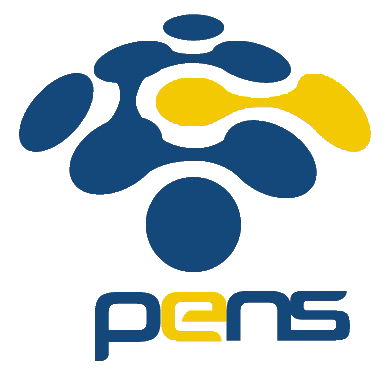 Nama	: Devafilla Rizqy SantosaKelas	: 1 D4 Teknik Informatika ANRP	: 3120600026CSS SyntaxListingOutput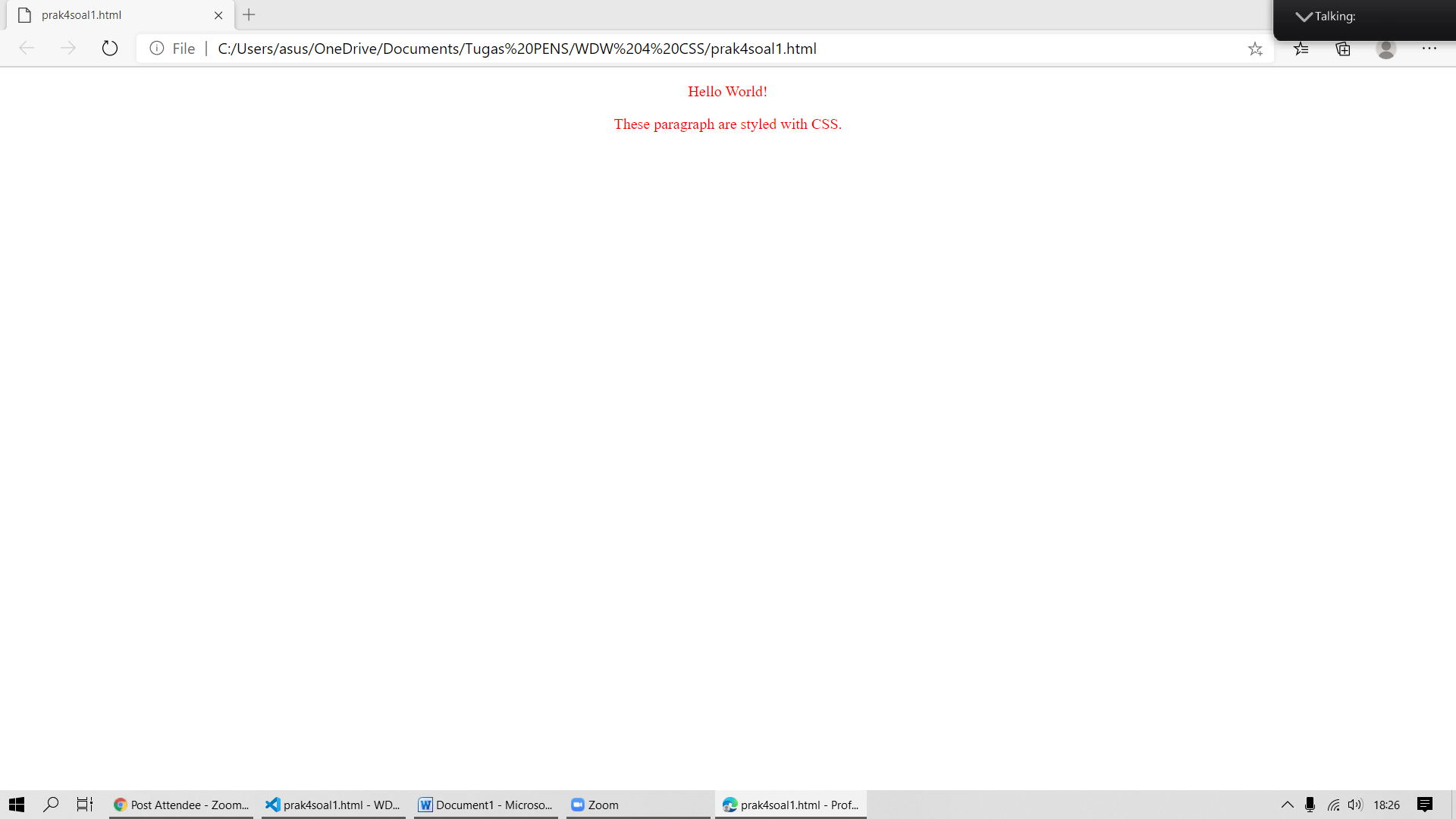 AnalisisCSS memiliki syntax yang sederhana dan menggunakan sejumlah kata kunci berbahasa Inggris untuk menentukan nama-nama berbagai properti. CSS memiliki dua aturan utama, yaitu Selector dan DeclarationCSS SyntaxListing Output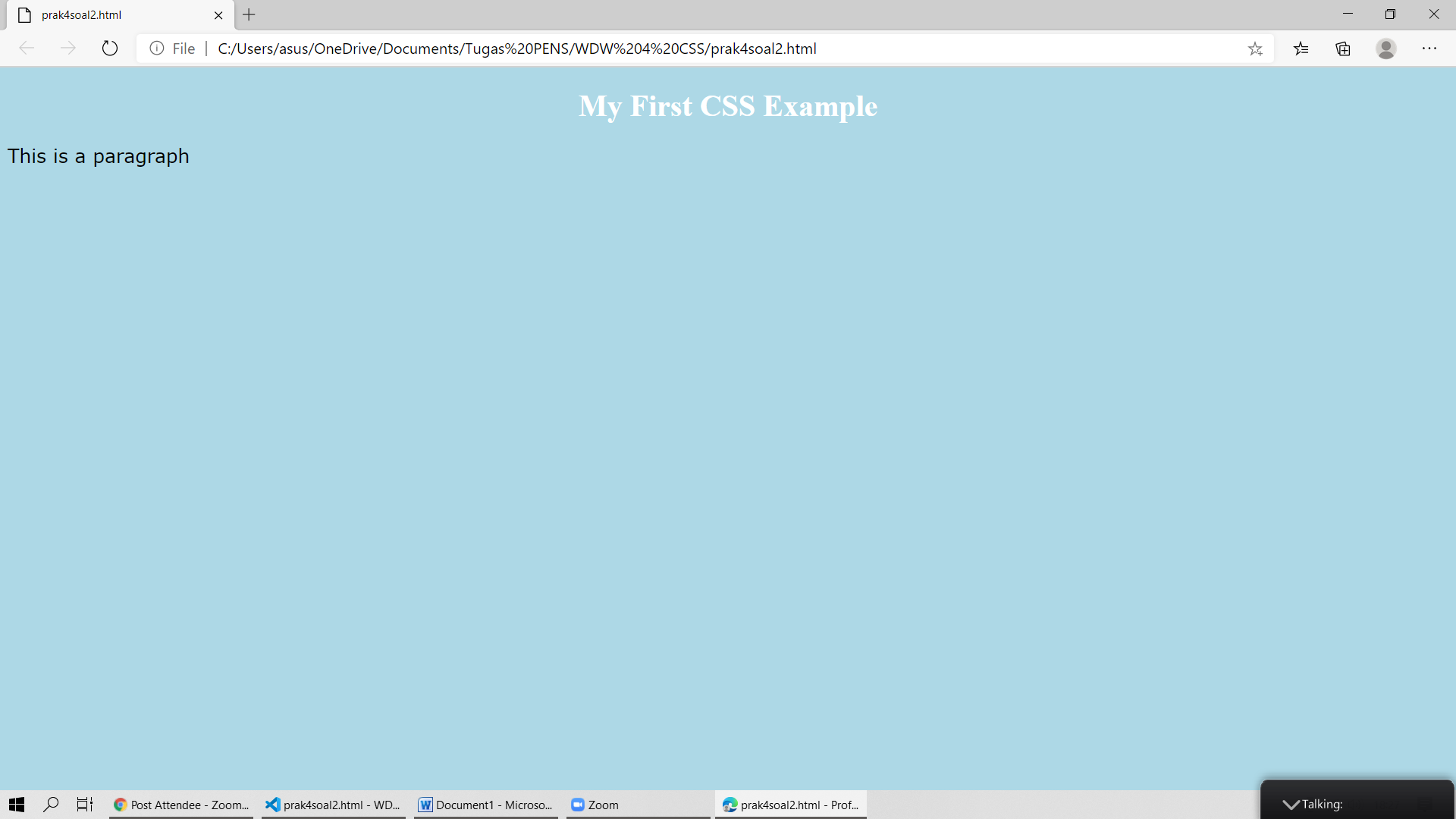 AnalisisCSS memiliki syntax yang sederhana dan menggunakan sejumlah kata kunci berbahasa Inggris untuk menentukan nama-nama berbagai properti. CSS memiliki dua aturan utama, yaitu Selector dan DeclarationCSS SelectorListingOutput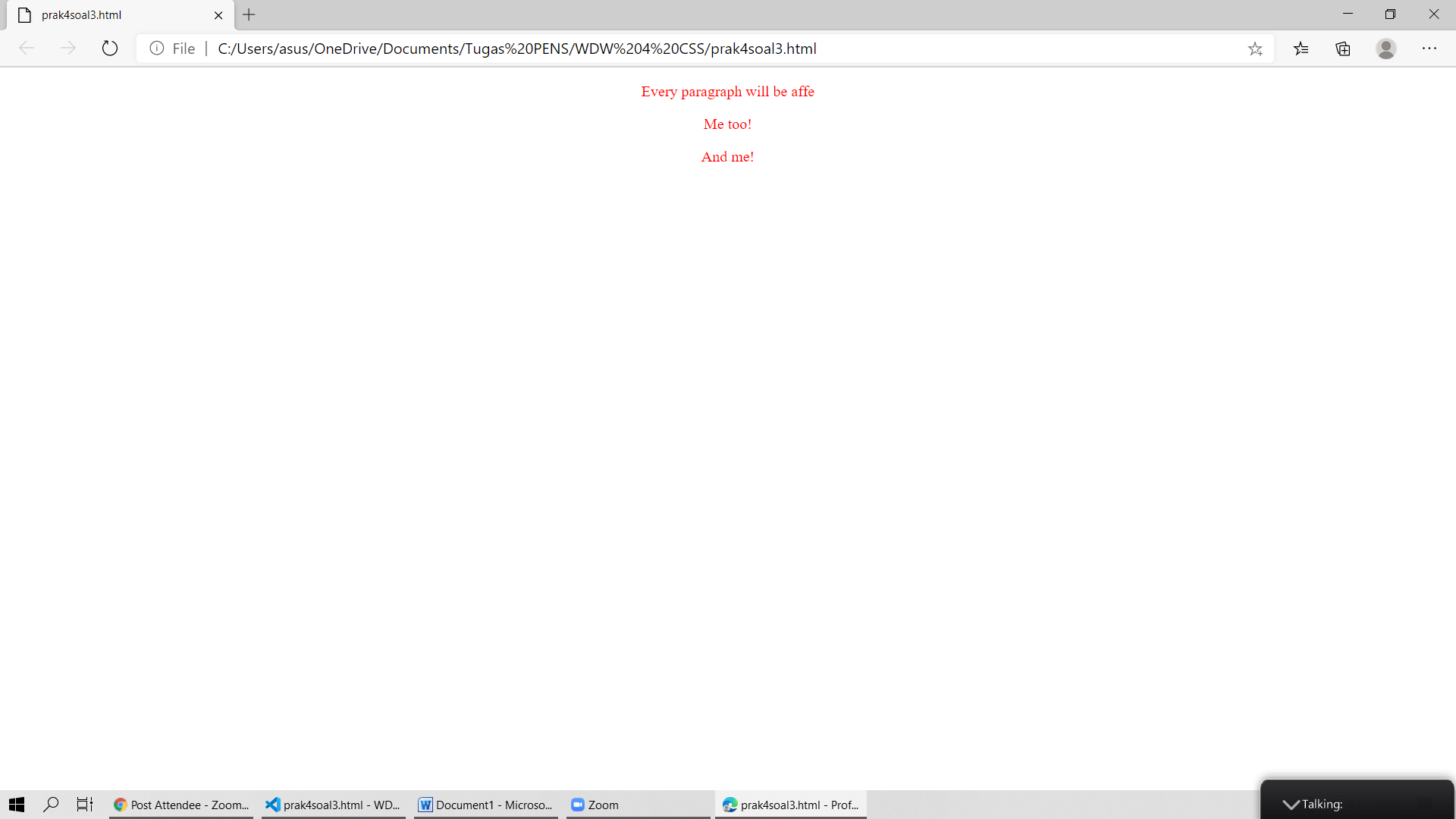 AnalisisSelector adalah sebuah tag html yang digunakan pada css agar element tersebut dapat dimanipulasi atau ditambahkan gaya pada css, selector dapat berupa tag html itu sendiri, atau bisa juga berupa nilai dari atribut class atau id pada tag html.CSS SelectorListingOutput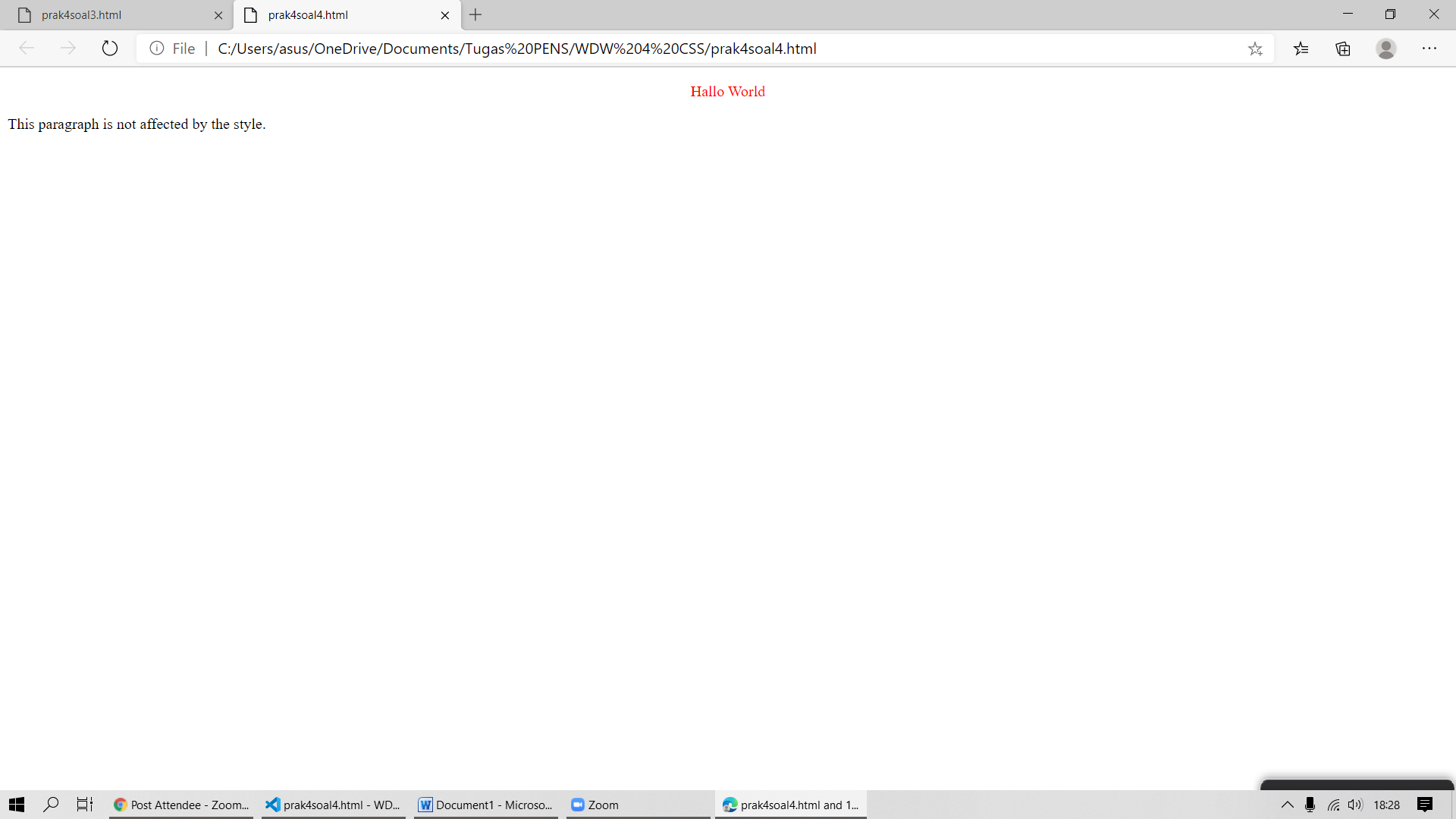 AnalisisSelector adalah sebuah tag html yang digunakan pada css agar elemen tersebut dapat dimanipulasi atau ditambahkan gaya pada css, selector dapat berupa tag html itu sendiri, atau bisa juga berupa nilai dari atribut class atau id pada tag html.CSS SelectorListingOutput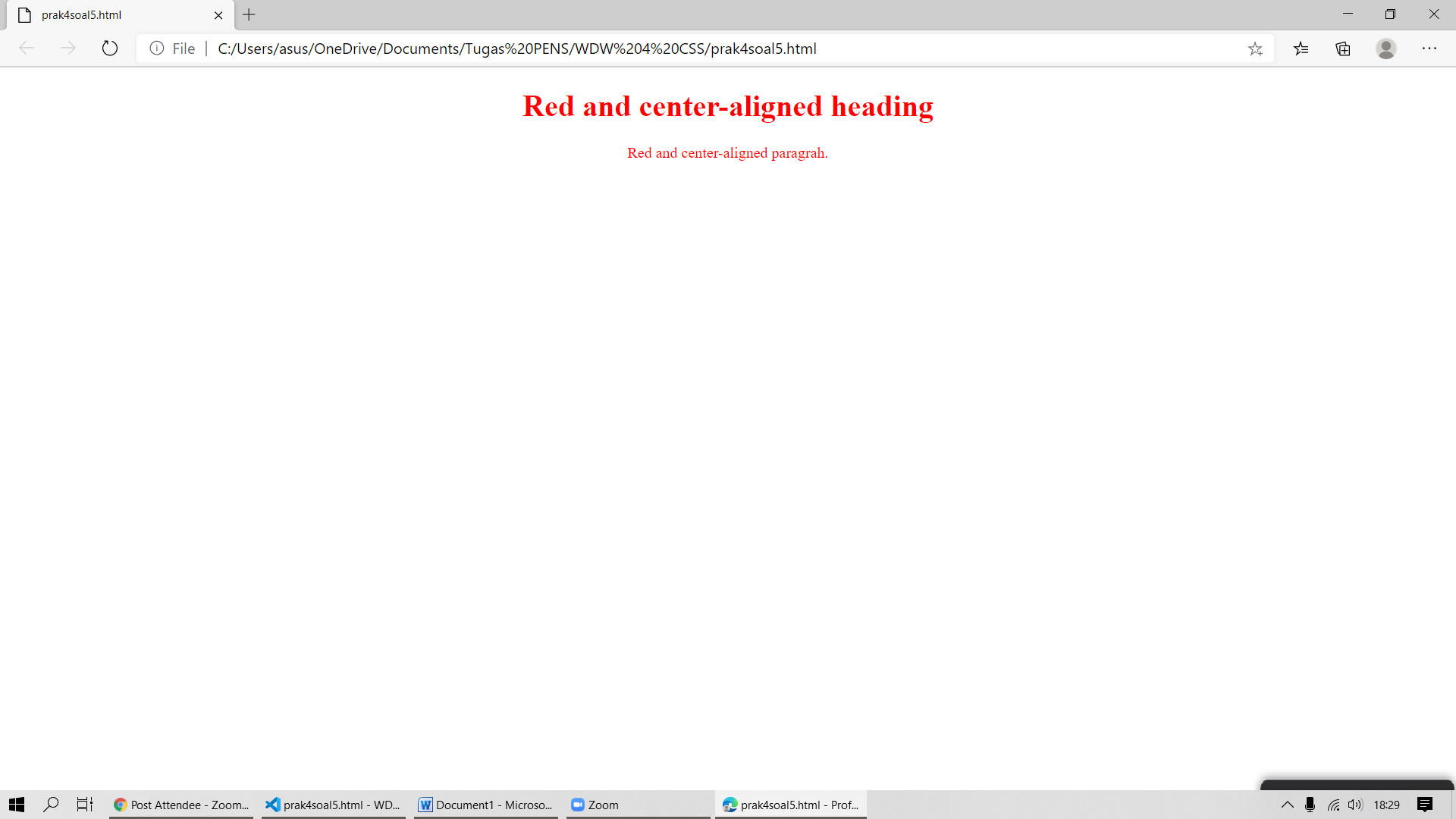 Analisispemilih kelas memilih elemen dengan atribut kelas tertentu. Untuk memilih elemen dengan kelas tertentu, tulis karakter titik (.), Diikuti dengan nama kelas. Anda juga dapat menentukan bahwa hanya elemen HTML tertentu yang harus dipengaruhi oleh kelas.How to add CSSListingOutput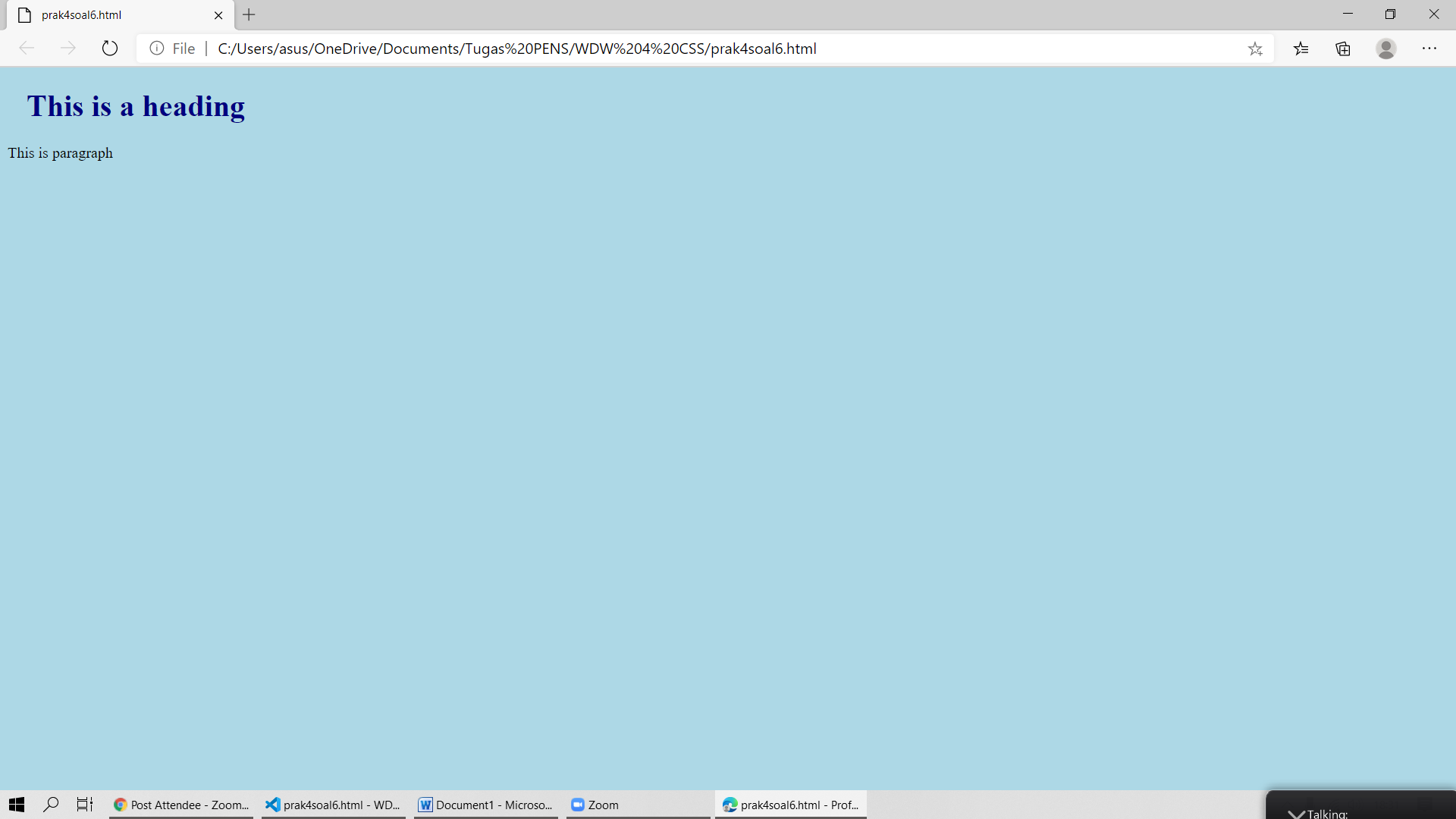 AnalisisSalah satu cara yang paling nyaman untuk menambahkan CSS ke website Anda adalah dengan menghubungkannya ke file .CSS eksternal. Dengan cara tersebut, perubahan apapun yang Anda buat pada file CSS akan tampil pada website Anda secara keseluruhan.How to add CSSListingOutput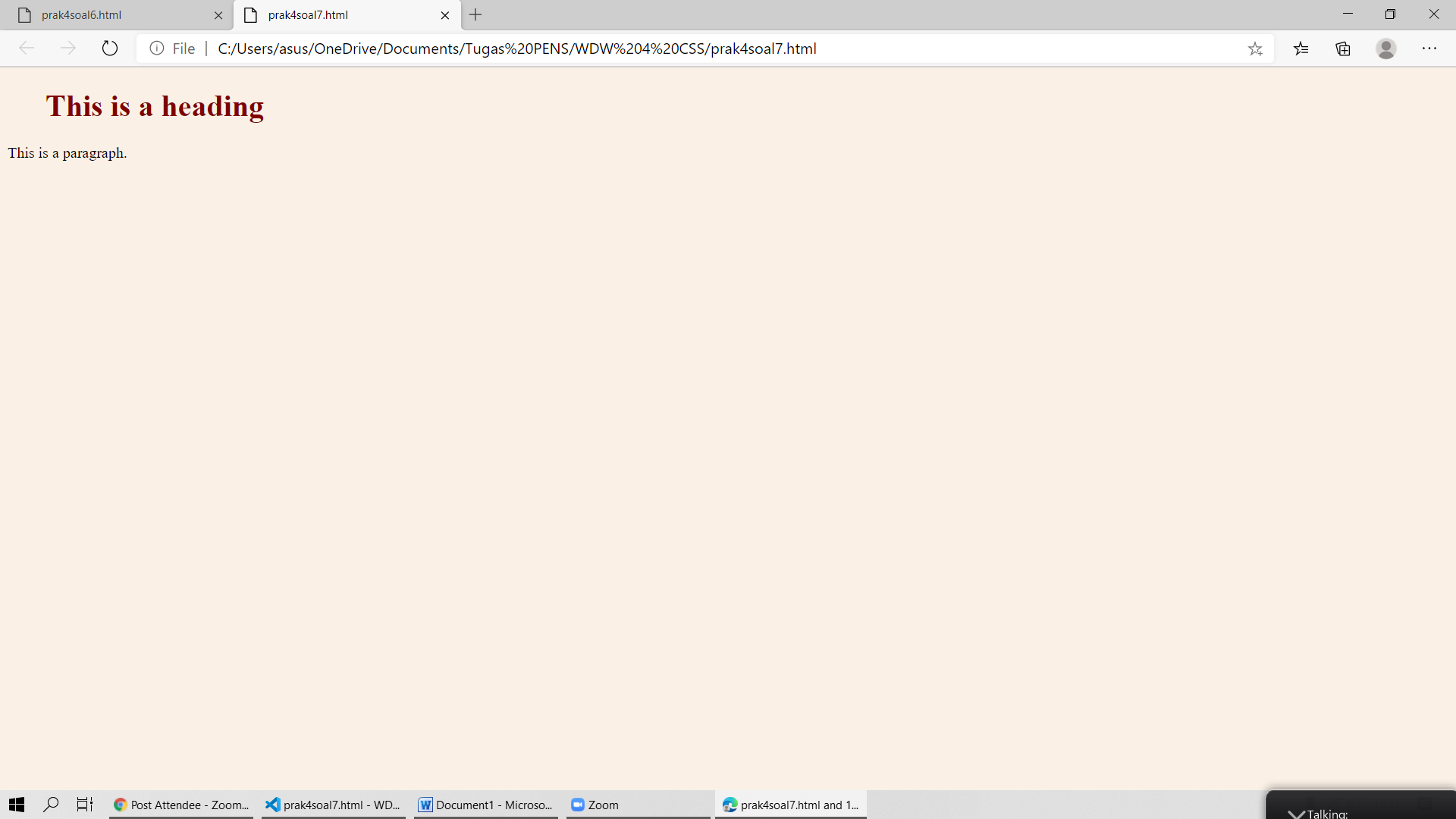 AnalisisKode CSS internal diletakkan di dalam bagian <head> pada halaman. Class dan ID bisa digunakan untuk merujuk pada kode CSS, namun hanya akan aktif pada halaman tersebut. Style CSS yang dipasang dengan metode ini akan di-download setiap kali halaman dipanggil, jadi ini akan meningkatkan kecepatan akses.How to add CSSListingOutput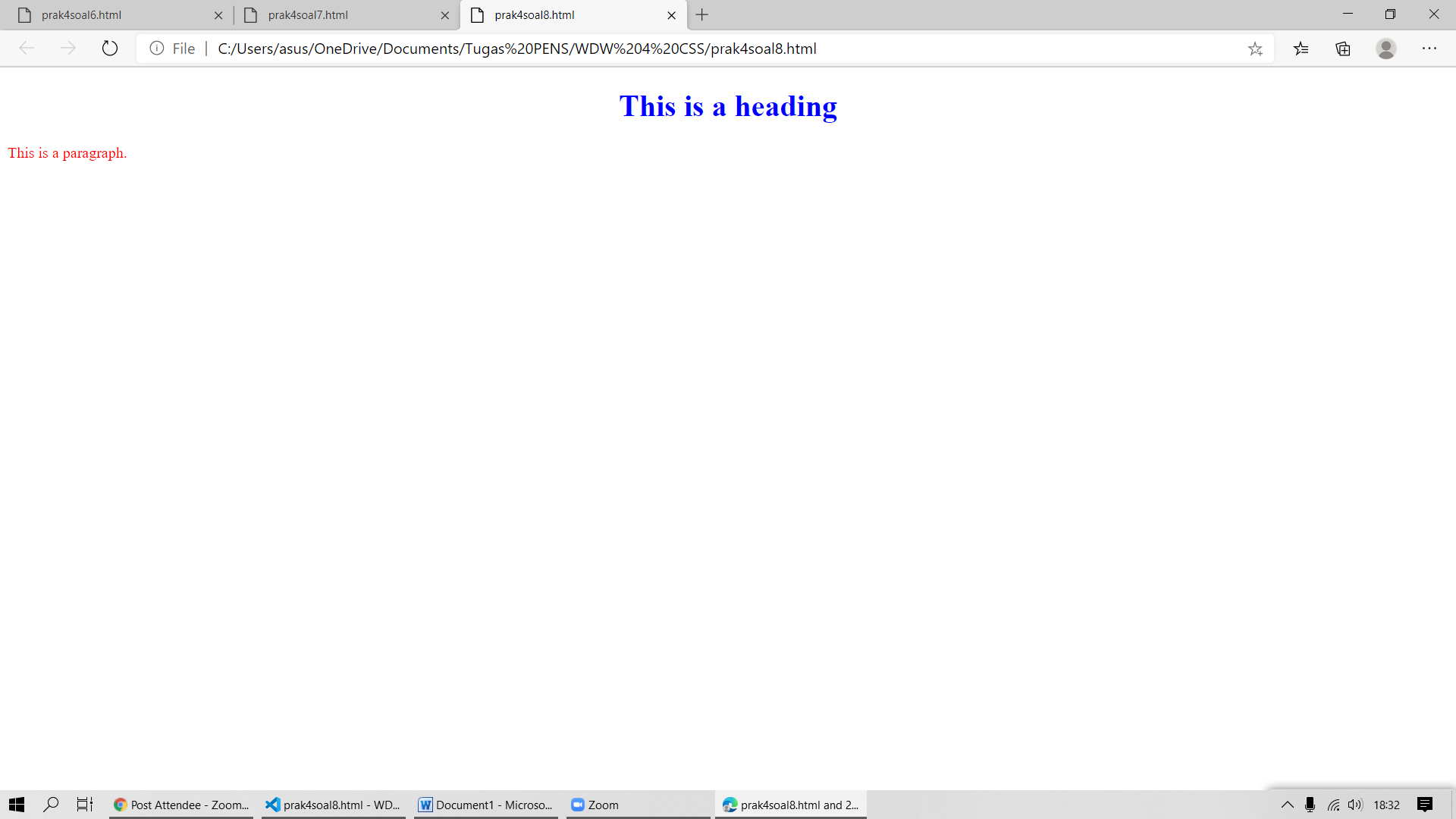 AnalisisInline CSS digunakan untuk tag HTML tertentu. Atribut <style> digunakan untuk memberikan style ke tag HTML tertentu.CSS ColorListingOutput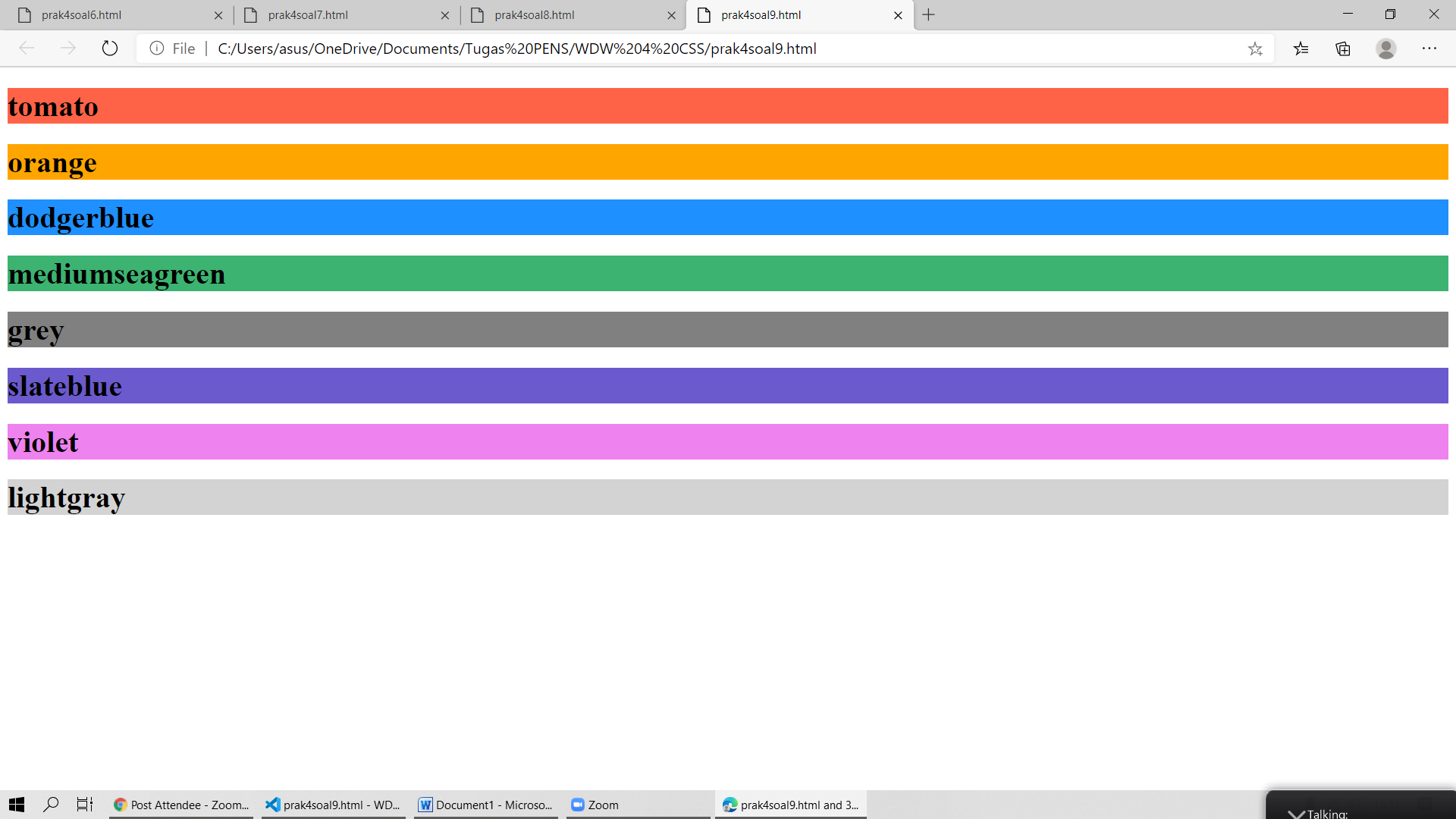 AnalisisWarna web adalah warna-warna yang digunakan dalam perancangan halaman-halaman web, dan juga cara mendeskripsikan dan melakukan spesifikasi dari warna-warna tersebut. Seorang penulis halaman web memiliki banyak kebebasan dalam memilih warna yang akan digunakan bagi elemen-elemen dokumen webnya.10.CSS backgroundListingOutput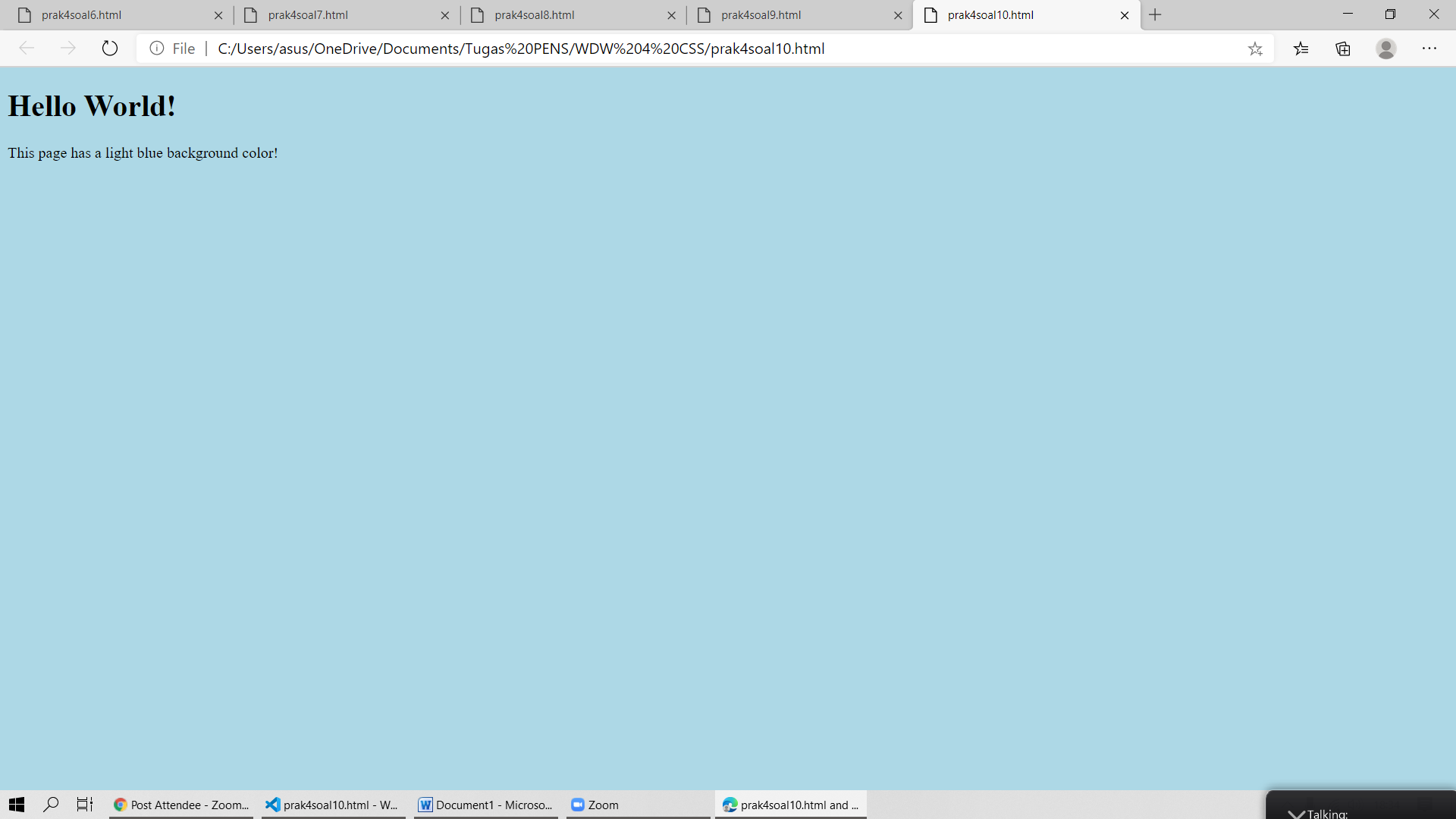 Analisisbackground pada css, background atau latar belakang adalah sebuah elemen utama untuk menentukan bagaimana sebuah objek ditampilkan agar terlihat menarik dan tidak terlihat monoton.11. CSS borderListingOutput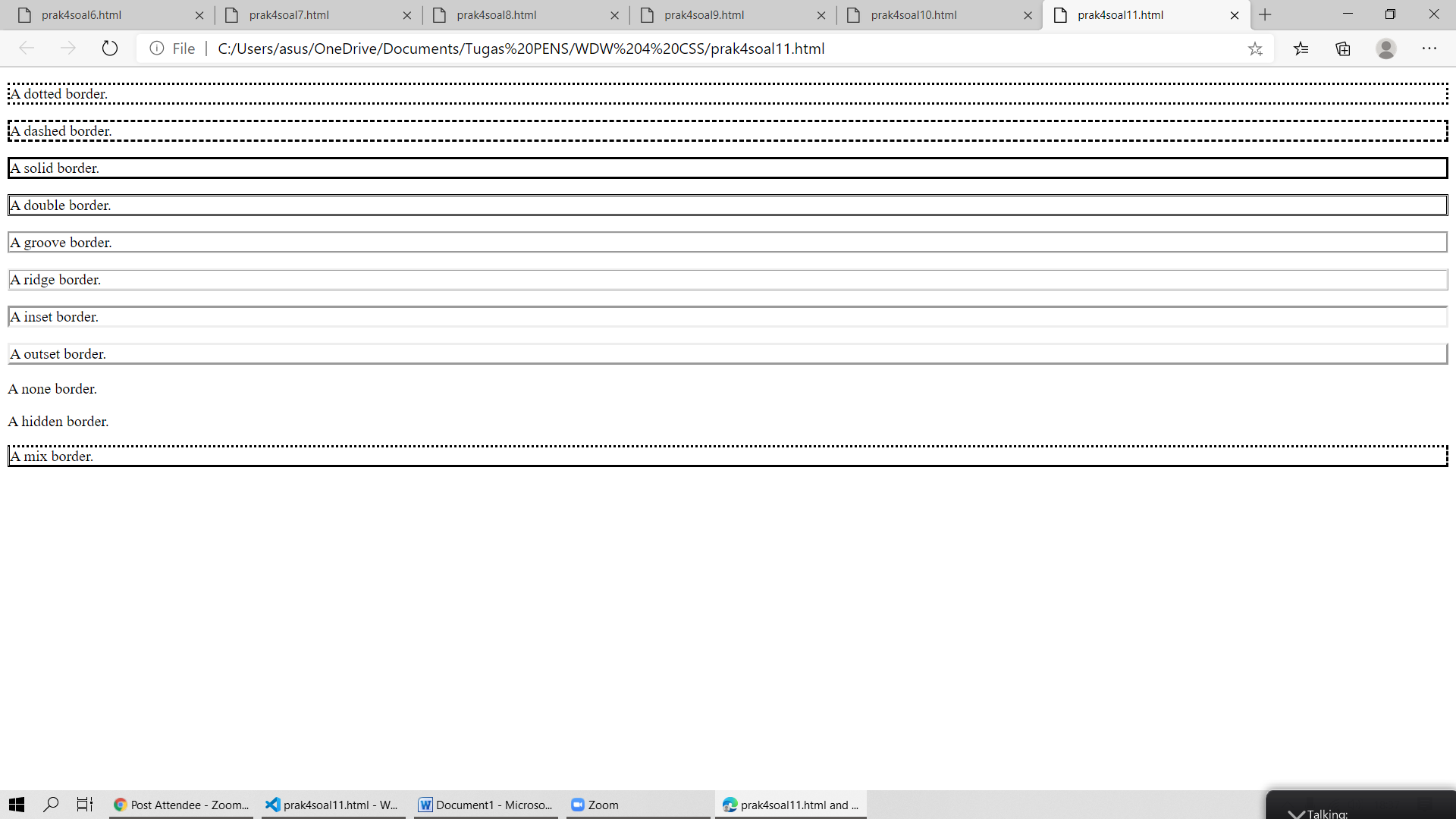 Analisisborder pada CSS, border adalah garis yang ada pada obyek sehingga bisa menjadi pembatas satu obyek dengan obyek lainnya. CSS menyediakan banyak fitur yang bisa anda gunakan untuk mengatur dari border, seperti mengatur bagaimana style garis, pewarnaan dan ukuran.